平成30年7月27日（金）第5回　枚方土木事務所　優良建設工事等表彰（平成30年度表彰）（注意）　・表彰対象は、平成29年4月1日から平成30年3月31日までに完了した工事等。　　　　　・対象件数　　（工事）50件、（測量・建設コンサルタント等）54件≪表彰写真≫　　　　　　　【株式会社 山陽レジン】　　　　　　　　　　　　　　　　　【協和設計 株式会社】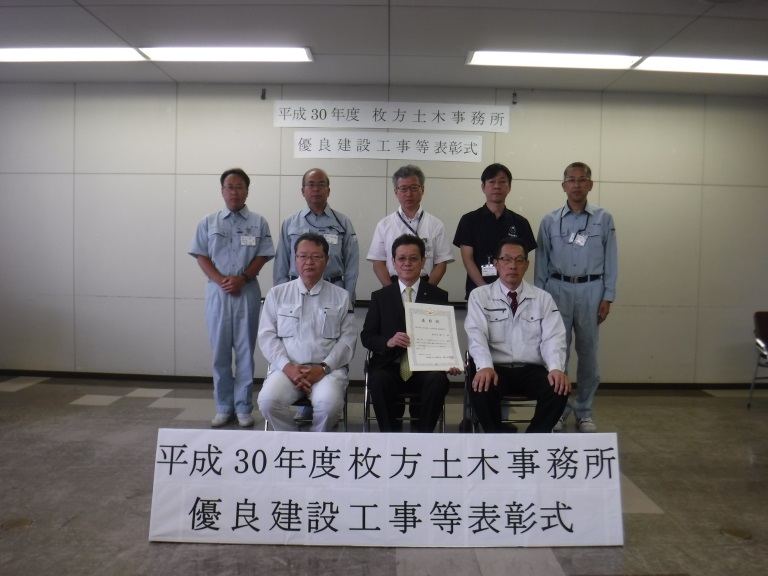 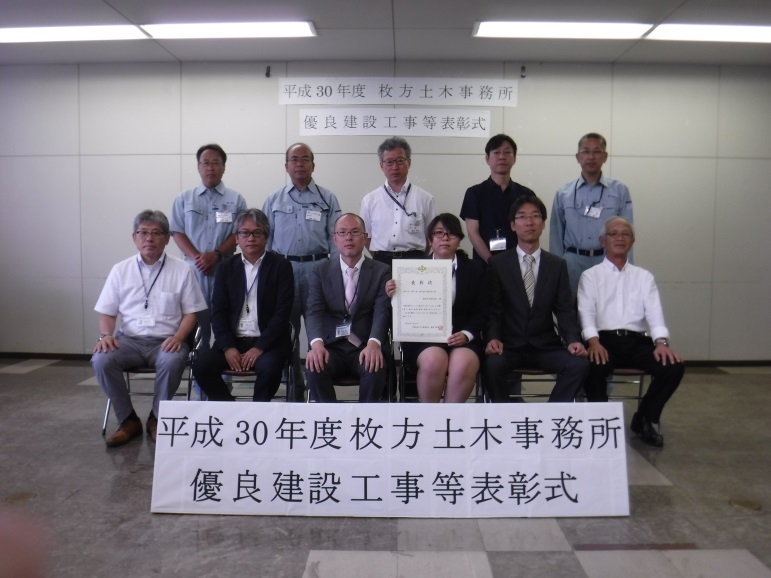 【受賞者全体記念撮影】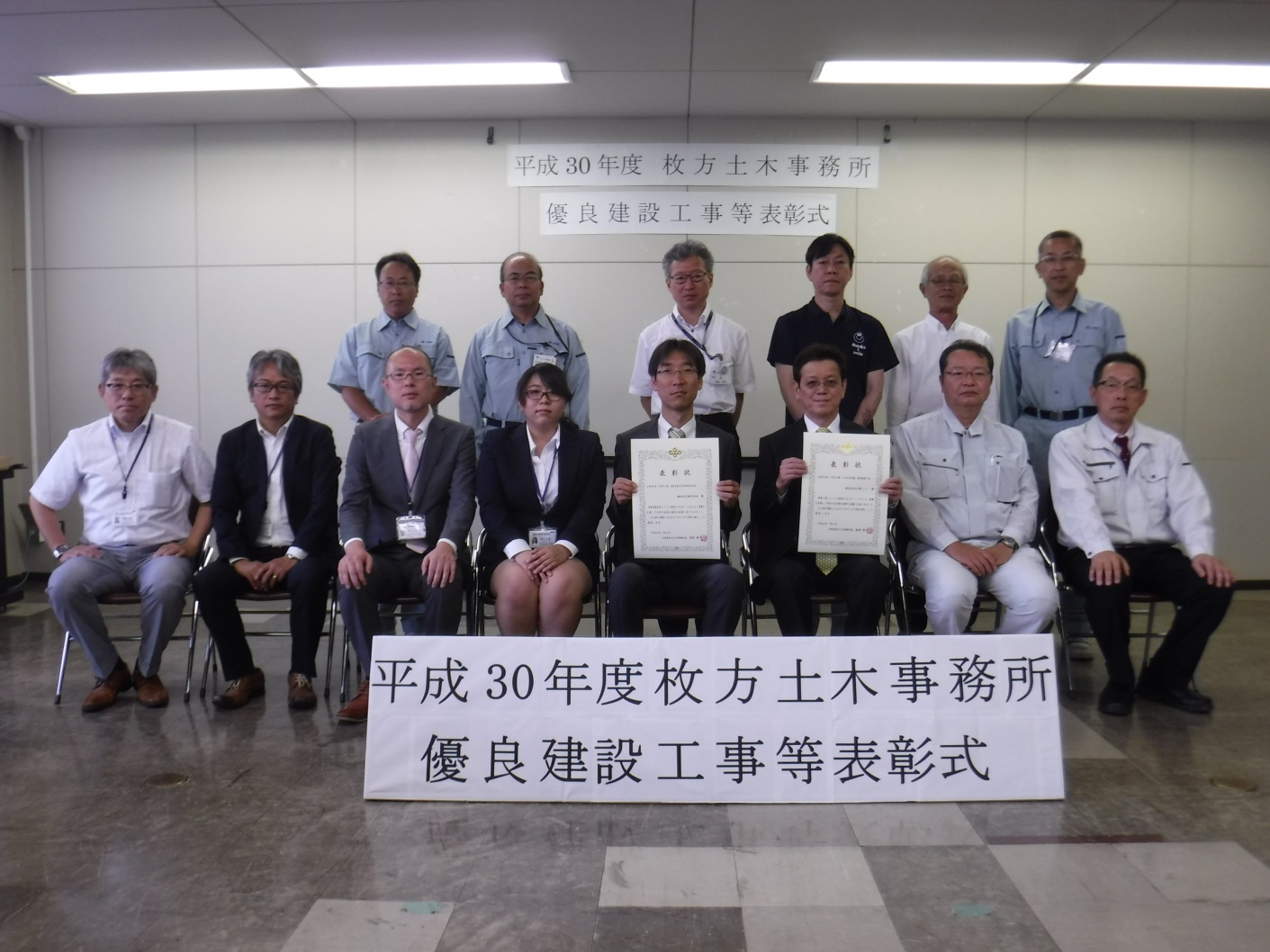 部門別工事・委託名受賞者工事主要地方道　八尾茨木線　仁和寺高架橋　橋梁補修工事株式会社 山陽レジン　　委託主要地方道　京都守口線　自転車通行空間詳細設計委託協和設計 株式会社